MEĐUNARODNA  NAUČNO-STRUČNA KONFERENCIJA„KRIZNI MENADŽMENT U USLOVIMA GLOBALNIH EKONOMSKIH IZAZOVA“ 19. i 20.05.2023.PRIJAVA UČEŠĆASvoje učešće na Međunarodnoj naučno-stručnoj konferenciji, prijavljujem priloženim obrascem: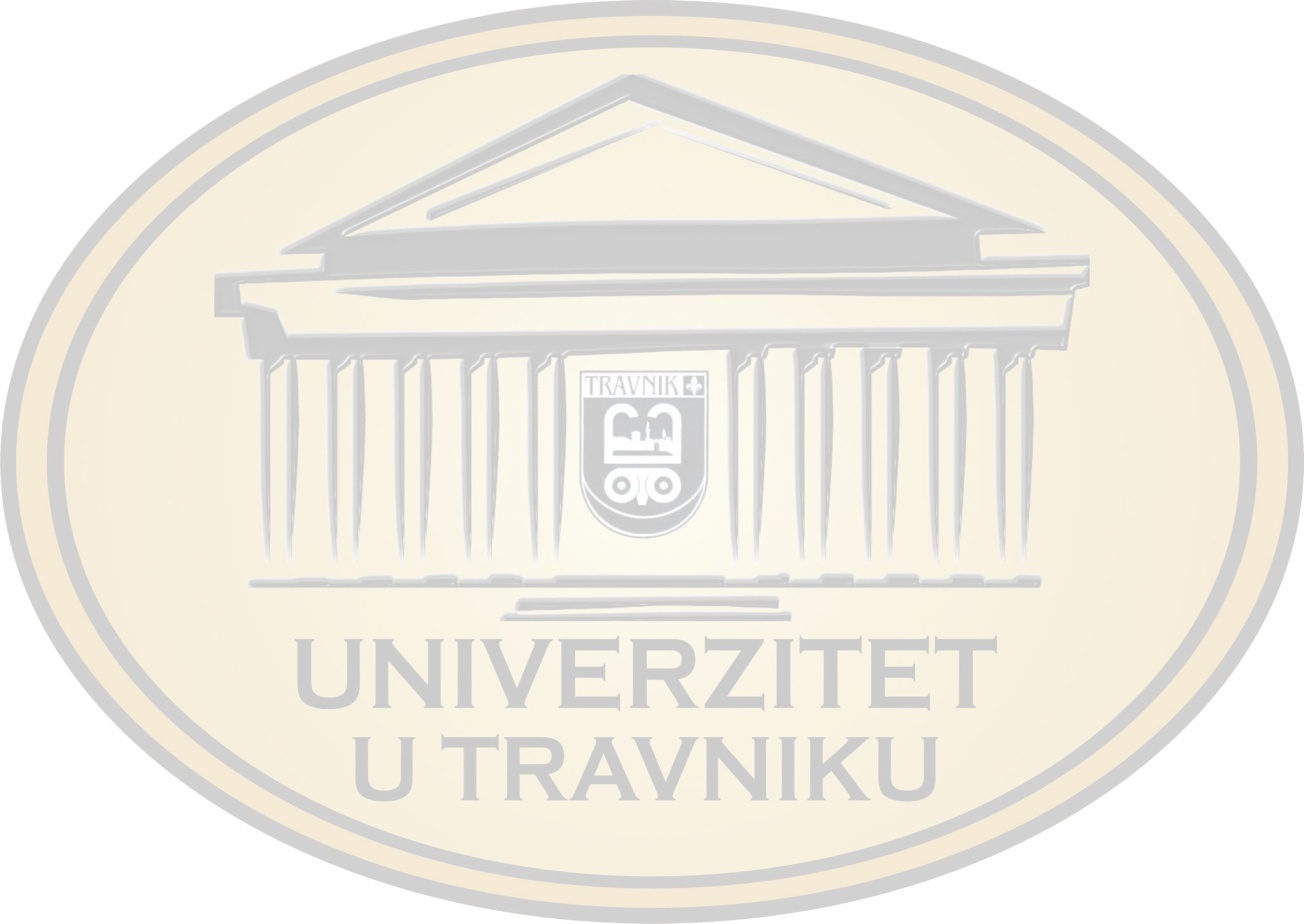          Učestvujem na Konferenciji sa radom na temu:        Prijavljujem učešće na Konferenciji        Apstrakt rada se nalazi u priloguApstrakt rada na bosanskom jeziku*:Abstract of the paper*:- potrebni prostor za pisanje po potrebi povećati/if necessary increase writing space Ime/Name:Prezime/Surname:Titula/Academic title:Zanimanje/Occupation:Institucija (firma)/Institution:Adresa/Address:Telefon/Telephone number:E-mail: